Curriculum Vitae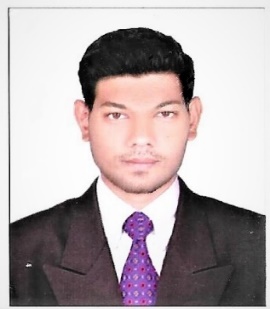 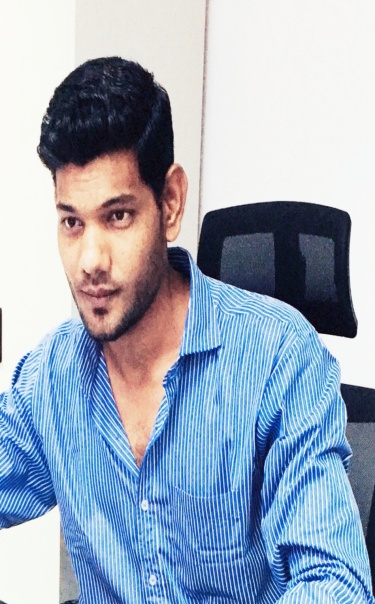 Name		: Roman Address 	: Sharjah, Airport Free Zone, (UAE)Email id 	: roman-395545@gulfjobseeker.com CAREER OBJECTIVE:Seeking a challenging & creative assignment where I can grow with the organization with greater responsibility.EDUCATIONAL/QUALIFICATION:Presently working since 2017 to till date as Security Officer(Exporter of Tomato Paste, Milk Powder & Evaporated Milk etc.)Obtaining help by surrounding alarm.Controls traffic by directing Drivers.Maintains environment by monitoring and setting building and equipment controls.Maintain organization stability and reputation by complaining with legal requirements.Contributes to team efforts by accomplishing related result as needed.Patrolling every movement around area.Active all time and available on time.Coordinating with team and take right decision on time.Maintains safe and secure environment for customers, guest and employees by patrolling and monitoring premises and personnel.SKILLS:Lifting, surveillance skills.Deals with uncertainly judgment, objectivity, dependability, emotionalcontrol, integrity safety management professionalism, Reporting skill.24*7 hours active and available.Patrolling & Monitoring every time.Indian Work experience:Handling day to day grievances.Handling Disciplinary Actions – warning, show cause Notice, charge sheet.Inspections daily basis in production areas.TECHNICAL SKILLS:MS Excel/ERPMS Word& Power pointPERSONAL DETAILS: Date of Birth		: 07th July 1991Marital Status		: SingleLanguages Known: 	 English, Hindi & MarathiVisa Status		: Employment visaUAE License 		: (UAE Valid)Reference can be provided as per required.    			(Roman)Course Name of College / schoolBoard / UniversityYearsSr. Secondary school (12th)Allama Iqbal collegeLatur Board2007Primary school (10th)Govt. Urdu Primary schoolLatur Board2009sr no.CompanyCategoryYears1MOTI FOOD Industries Security Supervising2014 to 20162Janata group of Chilly &turmeric IndustriesSecurity Guard2016 to 2017